Letícia de Oliveira GonzagaExperiência profissional:Atualmente	  :	Tradutora freelancedesde 2013	  :	Professora de inglês na Cultura Inglesa Idiomas – Porto Alegre, RS2005 – 2013 : 	Professora de inglês na Escola Paraíba – CIEP – Porto Alegre, RSdesde 1999  :	Professora particular freelance – português e inglêsIdioma estrangeiro:Inglês:	Fluente; CAE – Certificate of Advanced English (University of Cambridge)		Curso de inglês no Centre of English Studies (nível avançado) – Londres, Reino UnidoTradutora técnica freelancedo inglês para oportuguês do Brasil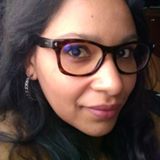 Formação:	Licenciatura em Letras, ênfase em
		Português e Inglês
		Universidade Federal do Rio                      Grande do Sul – UFRGS
		 Porto Alegre-RS-Brasil, 2010Brasileira, nascida em 1981       E-mail:	leticiagonzaga.trad@gmail.com       Cel.:	+55 (51) 99285-6866
       Tel.:	+55 (51) 3391-5627Especialidades: Educação, linguística,                                  literatura, arte, história,                                   entretenimento, música, TV,                                                   cinema, culinária Produção média diária: 3000 palavras